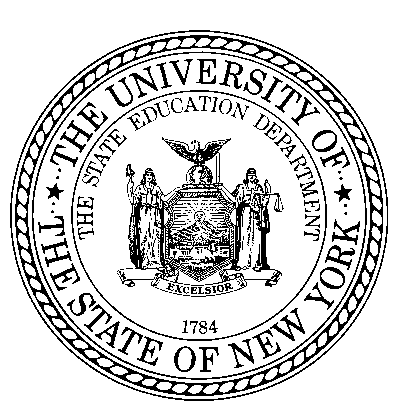 VR-112XAssessment Services112X - Community Based Workplace Assessment (CBWA)The Vocational Assessment Profile Report was reviewed and agreed to by ACCES-VR VRC on the date listed below (Maintain documentation of this in participant record):AV#:(7 digits)ACCES-VR ID#:(6 digits)CAMS ID #:(10 digits)VR District Office: Provider:VRC Name:NYS Fiscal System ID:NYS Fiscal System ID:NYS Fiscal System ID:Report Date:Report Date:Participant First Name:Participant Last Name:Participant Phone Number:Participant Phone Number:Participant Email Address:Participant Email Address:1.Units of Service Utilized:                                                                                    Units of Service Utilized:                                                                                    Units of Service Utilized:                                                                                    (Unit: Hour)(Unit: Hour)(Unit: Hour)(Unit: Hour)(Unit: Hour)(Unit: Hour)(Unit: Hour)(Unit: Hour)(Unit: Hour)(Unit: Hour)(Unit: Hour)(Unit: Hour)2.Dates of Service:Dates of Service:3.Briefly describe evaluation process that was utilized: Briefly describe evaluation process that was utilized: Briefly describe evaluation process that was utilized: Briefly describe evaluation process that was utilized: Briefly describe evaluation process that was utilized: Briefly describe evaluation process that was utilized: Briefly describe evaluation process that was utilized: Briefly describe evaluation process that was utilized: Briefly describe evaluation process that was utilized: Briefly describe evaluation process that was utilized: Please note: Detailed Vocational Assessment Report is required to be submitted with the VR-112X.Please note: Detailed Vocational Assessment Report is required to be submitted with the VR-112X.Please note: Detailed Vocational Assessment Report is required to be submitted with the VR-112X.Please note: Detailed Vocational Assessment Report is required to be submitted with the VR-112X.Please note: Detailed Vocational Assessment Report is required to be submitted with the VR-112X.Please note: Detailed Vocational Assessment Report is required to be submitted with the VR-112X.Please note: Detailed Vocational Assessment Report is required to be submitted with the VR-112X.Please note: Detailed Vocational Assessment Report is required to be submitted with the VR-112X.Please note: Detailed Vocational Assessment Report is required to be submitted with the VR-112X.Please note: Detailed Vocational Assessment Report is required to be submitted with the VR-112X.Please note: Detailed Vocational Assessment Report is required to be submitted with the VR-112X.Please note: Detailed Vocational Assessment Report is required to be submitted with the VR-112X.Please note: Detailed Vocational Assessment Report is required to be submitted with the VR-112X.4.Did the participant have informed choice in selection of the assessment site and activities based on their interests and known employment factors?    Did the participant have informed choice in selection of the assessment site and activities based on their interests and known employment factors?    Did the participant have informed choice in selection of the assessment site and activities based on their interests and known employment factors?    Did the participant have informed choice in selection of the assessment site and activities based on their interests and known employment factors?    Did the participant have informed choice in selection of the assessment site and activities based on their interests and known employment factors?    Did the participant have informed choice in selection of the assessment site and activities based on their interests and known employment factors?    Did the participant have informed choice in selection of the assessment site and activities based on their interests and known employment factors?    Did the participant have informed choice in selection of the assessment site and activities based on their interests and known employment factors?    Did the participant have informed choice in selection of the assessment site and activities based on their interests and known employment factors?    Did the participant have informed choice in selection of the assessment site and activities based on their interests and known employment factors?    Did the participant have informed choice in selection of the assessment site and activities based on their interests and known employment factors?    Did the participant have informed choice in selection of the assessment site and activities based on their interests and known employment factors?    Did the participant have informed choice in selection of the assessment site and activities based on their interests and known employment factors?    YesNo5.Does the Vocational Assessment profile report address the following topics?Does the Vocational Assessment profile report address the following topics?Does the Vocational Assessment profile report address the following topics?Does the Vocational Assessment profile report address the following topics?Does the Vocational Assessment profile report address the following topics?Does the Vocational Assessment profile report address the following topics?Does the Vocational Assessment profile report address the following topics?Does the Vocational Assessment profile report address the following topics?Does the Vocational Assessment profile report address the following topics?Does the Vocational Assessment profile report address the following topics?Does the Vocational Assessment profile report address the following topics?Does the Vocational Assessment profile report address the following topics?Does the Vocational Assessment profile report address the following topics?Attributes and CapacitiesAttributes and CapacitiesAttributes and CapacitiesYesNoInterests and Preferences                                             Interests and Preferences                                             Interests and Preferences                                             YesNoPriorities of the Participant                                            Priorities of the Participant                                            Priorities of the Participant                                            YesNoValues and Ideals                                                          Values and Ideals                                                          Values and Ideals                                                          YesNoTravel/mobility/Transportation Capacities                      Travel/mobility/Transportation Capacities                      Travel/mobility/Transportation Capacities                      Travel/mobility/Transportation Capacities                      Travel/mobility/Transportation Capacities                      Travel/mobility/Transportation Capacities                      YesNoSupports Needed and/or Anticipated                            Supports Needed and/or Anticipated                            Supports Needed and/or Anticipated                            Supports Needed and/or Anticipated                            Supports Needed and/or Anticipated                            Supports Needed and/or Anticipated                            YesNoNetworks and Resources                                             Networks and Resources                                             Networks and Resources                                             Networks and Resources                                             Networks and Resources                                             Networks and Resources                                             YesNoSuggested Customized Employment Strategies           Suggested Customized Employment Strategies           Suggested Customized Employment Strategies           Suggested Customized Employment Strategies           Suggested Customized Employment Strategies           Suggested Customized Employment Strategies           YesNoIf any topics were not addressed in the report, explain:                                                                                                                                                                                                                                                                                                     If any topics were not addressed in the report, explain:                                                                                                                                                                                                                                                                                                     If any topics were not addressed in the report, explain:                                                                                                                                                                                                                                                                                                     If any topics were not addressed in the report, explain:                                                                                                                                                                                                                                                                                                     If any topics were not addressed in the report, explain:                                                                                                                                                                                                                                                                                                     If any topics were not addressed in the report, explain:                                                                                                                                                                                                                                                                                                     If any topics were not addressed in the report, explain:                                                                                                                                                                                                                                                                                                     If any topics were not addressed in the report, explain:                                                                                                                                                                                                                                                                                                     If any topics were not addressed in the report, explain:                                                                                                                                                                                                                                                                                                     If any topics were not addressed in the report, explain:                                                                                                                                                                                                                                                                                                     6.If Vocational Assessment Profile Report (CBWA) Report was not submitted within 15 business days of last contact, please explain:                   If Vocational Assessment Profile Report (CBWA) Report was not submitted within 15 business days of last contact, please explain:                   If Vocational Assessment Profile Report (CBWA) Report was not submitted within 15 business days of last contact, please explain:                   If Vocational Assessment Profile Report (CBWA) Report was not submitted within 15 business days of last contact, please explain:                   If Vocational Assessment Profile Report (CBWA) Report was not submitted within 15 business days of last contact, please explain:                   If Vocational Assessment Profile Report (CBWA) Report was not submitted within 15 business days of last contact, please explain:                   If Vocational Assessment Profile Report (CBWA) Report was not submitted within 15 business days of last contact, please explain:                   If Vocational Assessment Profile Report (CBWA) Report was not submitted within 15 business days of last contact, please explain:                   If Vocational Assessment Profile Report (CBWA) Report was not submitted within 15 business days of last contact, please explain:                   If Vocational Assessment Profile Report (CBWA) Report was not submitted within 15 business days of last contact, please explain:                   If Vocational Assessment Profile Report (CBWA) Report was not submitted within 15 business days of last contact, please explain:                   If Vocational Assessment Profile Report (CBWA) Report was not submitted within 15 business days of last contact, please explain:                   If Vocational Assessment Profile Report (CBWA) Report was not submitted within 15 business days of last contact, please explain:                   7.Was the CBWA completed at an employer site and/or integrated community site?Was the CBWA completed at an employer site and/or integrated community site?Was the CBWA completed at an employer site and/or integrated community site?Was the CBWA completed at an employer site and/or integrated community site?Was the CBWA completed at an employer site and/or integrated community site?Was the CBWA completed at an employer site and/or integrated community site?Was the CBWA completed at an employer site and/or integrated community site?Was the CBWA completed at an employer site and/or integrated community site?Was the CBWA completed at an employer site and/or integrated community site?Was the CBWA completed at an employer site and/or integrated community site?Was the CBWA completed at an employer site and/or integrated community site?Was the CBWA completed at an employer site and/or integrated community site?Was the CBWA completed at an employer site and/or integrated community site?YesNo8.Was a conference scheduled at the completion of the CBWA?  Was a conference scheduled at the completion of the CBWA?  Was a conference scheduled at the completion of the CBWA?  Was a conference scheduled at the completion of the CBWA?  Was a conference scheduled at the completion of the CBWA?  Was a conference scheduled at the completion of the CBWA?  Was a conference scheduled at the completion of the CBWA?  Was a conference scheduled at the completion of the CBWA?  Was a conference scheduled at the completion of the CBWA?  Was a conference scheduled at the completion of the CBWA?  Was a conference scheduled at the completion of the CBWA?  Was a conference scheduled at the completion of the CBWA?  Was a conference scheduled at the completion of the CBWA?  YesNo9.Was the service completed in full?Was the service completed in full?Was the service completed in full?Was the service completed in full?Was the service completed in full?Was the service completed in full?Was the service completed in full?Was the service completed in full?Was the service completed in full?Was the service completed in full?YesNoIf no, explain:If no, explain:YesNoDateCompleted By: Completed By: Completed By: Completed By: Completed By: Signature of Qualified Evaluator I Signature of Qualified Evaluator I DatePrinted NameTitlePhone Number:Email: Provider Supervisor:  Provider Supervisor:  Provider Supervisor:  Provider Supervisor:  Provider Supervisor: Signature of Qualified Evaluator II SupervisorSignature of Qualified Evaluator II SupervisorDatePrinted NameTitle